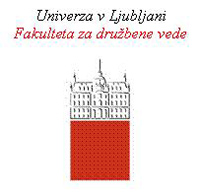 ŠTUDENTSKE ANKETE UNIVERZE V LJUBLJANIEVALVACIJSKO POROČILO ZA PROGRAME  III STOPNJEPregledna analiza po članicahŠtudijsko leto 2015/2016 Marjana Vrhdr. Vasja Vehovardr. Barbara N. BrečkoLjubljana, 2017POVZETEK:Analizirani so rezultati študentskih anket za 22 programov doktorskega študija (III. stopnja) na Univerzi v Ljubljani. Ankete  so bile tokrat prvič izvedene po novem pravilniku UL. V anketo je bilo povabljenih skupno 446 doktorskih študentov, ki so bili v študijskem letu 2015/2016 vpisani v prvi ali v drugi letnik doktorskega študija. V prvem delu je podrobneje obravnavano sodelovanje, kjer velja izpostaviti, da se je na anketo v povprečju odzvalo (s sodelovanjem ali zavrnitvijo) 77 % študentov prvega in 67 % drugega letnika (ostali vabilu v anketo niso bili izpostavljeni). Kritično nizek odziv (50 % ali manj) beleži pet programov. Nizek odziv je v prvi vrsti signal, da je potrebno preveriti administrativne procese vpisa. Med študenti, ki pa so se odzvali, je sodelovalo 79 % študentov v prvem in 78 % v drugem letniku (preostali so anketo izrecno zavrnili). Kritično nizek delež zavrnitev (40 % ali več) je na šestih programih, kjer velja preveriti informiranje o pomenu študentskih anket ter motiviranje študentov.V drugem delu je podana podrobna analiza kvantitativnih odgovorov (odgovori na odprta vprašanja so prikazani le v analizi posameznega programa). V grobem so ocene razmeroma ugodne, nekoliko slabše (pod 4.0) je v obeh letnikih ocenjen celoten  sklop Del študija in ostale aktivnosti v tujini (v prvem letniku je na lestvici 1-5 povprečje 3.8, v drugem pa 3.7), delno tudi sklop Svetovalna pomoč študentom, ki ima pri treh programih v prvem letniku oceno pod 4.0. Sklop Zadovoljstvo z izvajanjem ima povprečje 4.0 v prvem in 3.8 v drugem letniku; pri tem je na sedmih programih povprečje pod 4.0, pri dveh programih celo pod 3.5. V tem okviru je najbolj kritičen dejavnik Pridobitev generičnih znanj (povprečje 3.7 v prvem in 3.5 v drugem letniku). Na drugi strani je na vseh programih daleč najbolje ocenjen sklop Pomoč in podpora mentorja (4.7).Glavne ugotovitve Poročilo se nanaša na rezultate študentskih anket doktorskega študija, ki so bile v študijskem letu 2015/2016 izvedene na vseh 23 programih UL. Anketiranje je potekalo centralizirano in z enotno metodologijo (tehnične in metodološke podrobnosti so opisane tukaj).  Poročilo obravnava dve anketi, in sicer za prvi in za drugi letnik doktorskega študija. Sodelovanje v anketahDoktorski programi UL se poleg same različnosti študijskih vsebin oziroma področij močno razlikujejo tudi po številu vpisanih glede na letnik:Prvi letnik:Glede na vpisne podatke, se je prvi letnik doktorskega študija izvajal na vseh 23 programih UL.Skupno število vpisanih študentov v prvi letnik UL je 446 (povprečje UL je 19), medtem, ko so po programih velike razlike, od 1 (AG – Humanistika in družboslovje) do 98 (MF – Biomedicina).Zelo različen je tudi delež nesodelujočih med vpisanimi študenti, od 0 % (FKKT – Kemijske znanosti, NTF – Znanost in inženirstvo materialov) do 59 % (MF – Biomedicina); povprečje na UL pa je 23 %.Delež zavrnitve sodelovanja je v povprečju UL 21 % in je v razponu od 0 % (FGG – Varstvo okolja, FŠ – Kineziologija in  PeF – Izobraževanje učiteljev in edukacijske vede) do 67 % (FA – Arhitektura). Zaradi nesodelujočih študentov, izrecnih zavrnitev sodelovanja med sodelujočimi študenti in zaradi programov z malo vpisanimi študenti petina programov ni dosegla minimalnega števila odgovorov (4 enote), ki je potrebno za objavo rezultatov. Drugi letnik:V drugi letnik doktorskega študija je bilo skupno vpisanih 374 študentov, izvajalo pa se je 22 programov.Povprečno število vpisanih na UL je 17, medtem, ko so po programih velike razlike, od 2 (AG – Humanistika in družboslovje, FPP – Pomorstvo in promet ter NTF – Tekstilstvo, grafika in tekstilno oblikovanje) do 78 (MF – Biomedicina).Povprečni delež nesodelujočih med vpisanimi študenti na UL je 33 %, razpon je od 0 % (FGG – Grajeno okolje in NTF - Tekstilstvo, grafika in tekstilno oblikovanje) do 88 % (FA – Arhitektura).  Delež zavrnitve sodelovanja je v povprečju UL 22 % in je v razponu od 0 % (AG – Humanistika in družboslovje, FA – Arhitektura, FMF – Statistika ter FPP – Pomorstvo in promet) do 50 % (FGG – Varstvo okolja in NTF - Tekstilstvo, grafika in tekstilno oblikovanje). Zaradi nesodelujočih študentov, izrecnih zavrnitev sodelovanja med sodelujočimi študenti in zaradi programov z malo vpisanimi študenti več kot četrtina programov ni dosegla minimalnega števila odgovorov (4 enote), ki je potrebno za objavo rezultatov. Analiza splošnih dejavnikov študijaUvodno opozorilo: pri vsebinskih interpretacijah povprečij na pet-stopenjskih merskih lestvicah je potrebna velika previdnost (npr. kaj je statistično značilna razlika, kaj je tehnično gledano pomembna razlika, kaj je vsebinsko relevantna razlika). Navedeno še posebej velja za primerjave povprečij med programi, kjer je potrebno upoštevati tudi različno število sodelujočih. Zaradi navedenega je ugotavljanje vzročnih povezav (npr. razlogov za nekatere nizke ocene) močno oteženo.V statističnem smislu lahko povzamemo naslednje interpretacije: Prvi letnikPodan je pregled 27 dejavnikov, urejenih po velikosti, od najbolje ocenjenega (Pomoč in podpora mentorja – 4.7), do najslabše ocenjenega (Del študija in aktivnosti v tujini – 3.8):Pomoč in podpora mentorja (4.7); od 4.3 (FMF – Statistika, MF – Biomedicina) do 5.0 (BF – Bioznanost, FŠ – Kineziologija, TEOF – Teologija).Odzivnost mentorja po elektronski pošti (4.8); od 4.3 (FMF – Statistika) do 5.0 (BF – Bioznanost, FKKT – Kemijske znanosti, FŠ – Kineziologija, NTF - Tekstilstvo, grafika in tekstilno oblikovanje, TEOF – Teologija).Ustrezno svetovanje mentorja (4.7); od 4.3 (FMF – Statistika, MF – Biomedicina) do 5.0 (FŠ – Kineziologija, TEOF – Teologija). Mentor mi nudi podporo (4.7); od 4.1 (MF – Biomedicina) do 5.0 (FSD - Humanistika in družboslovje, FŠ – Kineziologija, NTF - Tekstilstvo, grafika in tekstilno oblikovanje, TEOF – Teologija).Pomoč mentorja pri težavah (4.7); od 4.3 (PF – Pravo) do 5.0 (FSD - Humanistika in družboslovje, FŠ – Kineziologija, TEOF – Teologija).Pomoč mentorja pri znanstvenem članku (4.6); od 4.1 (PF – Pravo) do 5.0 (FSD - Humanistika in družboslovje, FŠ – Kineziologija, TEOF – Teologija).Pogostost stikov z mentorjem (4.6); od 4.0 (FMF – Statistika) do 5.0 (FGG – Grajeno okolje, TEOF – Teologija).Svetovalna pomoč študentom (4.5); od 3.7 (PF – Pravo) do 5.0 (NTF - Tekstilstvo, grafika in tekstilno oblikovanje, TEOF – Teologija).Odzivnost in učinkovitost referata (4.7); od 3.9 (PeF – Izobraževanje učiteljev in edukacijske vede) do 5.0 (BF – Bioznanost, NTF - Tekstilstvo, grafika in tekstilno oblikovanje, TEOF – Teologija).Ustrezen odnos osebja (4.7); od 3.6 (PF – Pravo) do 5.0 (FGG – Grajeno okolje, FŠ – Kineziologija, NTF - Tekstilstvo, grafika in tekstilno oblikovanje, NTF – Znanost in inženirstvo materialov, TEOF – Teologija).Uradne ure študentskega referata (4.3); od 3.5 (FMF - Statistika) do 5.0 (FGG – Grajeno okolje, NTF - Tekstilstvo, grafika in tekstilno oblikovanje, TEOF – Teologija).Celovite informacije na spletnih straneh (4.2); od 3.3 (MF – Biomedicina, PF – Pravo) do 5.0 (NTF - Tekstilstvo, grafika in tekstilno oblikovanje).Infrastruktura in urniki (4.5); od 4.0 (PF – Pravo) do 5.0 (NTF - Tekstilstvo, grafika in tekstilno oblikovanje, TEOF – Teologija).Pravilno navedeni izvajalci (4.7); od 4.2 (FDV - Humanistika in družboslovje) do 4.9 (FGG - Grajeno okolje, FS - Strojništvo).Razpored izvajanja (4.5); od 3.8 (PEF - Izobraževanje učiteljev in edukacijske vede, PF – Pravo) do 5.0 (FGG - Grajeno okolje, NTF - Tekstilstvo, grafika in tekstilno oblikovanje, TEOF – Teologija).Spremembe poteka (4.5); od 3.8 (FSD - Humanistika in družboslovje, PF – Pravo) do 5.0 (NTF - Tekstilstvo, grafika in tekstilno oblikovanje, TEOF – Teologija).Infrastruktura za pridobivanje virov (4.5); od 4.0 (PF – Pravo) do 5.0 (FGG - Grajeno okolje, FŠ - Kineziologija).Razpored ur mi ustreza (4.4); od 3.7 (MF - Biomedicina) do 5.0 (NTF - Tekstilstvo, grafika in tekstilno oblikovanje, TEOF – Teologija).Druga infrastruktura (4.3); od 3.7 (MF - Biomedicina) do 4.8 (TEOF – Teologija).Zadovoljstvo z izvajanjem (4.0); od 3.1 (FMF - Statistika) do 4.9 (TEOF – Teologija).Zadovoljstvo z izvajanjem programa (4.1); od 3.3 (MF - Biomedicina) do 5.0 (TEOF – Teologija).Spodbujanje kritične razprave (4.1); od 3.1 (FMF - Statistika) do 5.0 (TEOF – Teologija).Uporabnost za doktorsko disertacijo (4.0); od 2.7 (FMF - Statistika) do 4.8 (TEOF – Teologija).Ustreznost izbirnih predmetov (4.0); od 3.0 (FMF – Matematika in fizika) do 5.0 (TEOF – Teologija).Pridobitev generičnih znanj (3.7); od 2.8 (MF – Biomedicina) do 4.8 (NTF – Tekstilstvo, grafika in tekstilno oblikovanje, TEOF – Teologija).Del študija in ostale aktivnosti v tujini (3.8); od 2.4 (FSD – Humanistika in družboslovje) do 4.4 (BF – Bioznanost, FGG – Grajeno okolje, FMF – Matematika in fizika, NTF – Znanost in inženirstvo materialov).Možnost udeležbe konferenc v tujini (4.2); od 3.2 (FSD – Humanistika in družboslovje) do 5.0 (FMF – Matematika in fizika).Vključenost v raziskovalno skupino (3.7); od 2.2 (TEOF - Teologija) do 4.7 (NTF – Znanost in inženirstvo materialov).Del študija ali raziskovalnega dela v tujini (3.6); od 2.0 (FSD – Humanistika in družboslovje) do 4.3 (PF – Pravo).  Možnost študija/raziskovalnega dela v tujini (3.5); od 2.2 (FSD – Humanistika in družboslovje) do 4.5 (NTF – Znanost in inženirstvo materialov).Drugi letnikV nadaljevanju je pregled 27 dejavnikov, urejenih po velikosti, od najbolje ocenjenega (Pomoč in podpora mentorja – 4.6), do najslabše ocenjenega (Zadovoljstvo z izvajanjem – 4.0):Pomoč in podpora mentorja (4.6); od 4.1 (FS – Strojništvo) do 5.0 (FMF - Statistika).Odzivnost mentorja po elektronski pošti (4.7); od 4.4 (FDV – Humanistika in družboslovje, MF - Biomedicina) do 5.0 (FGG – Grajeno okolje, FMF – Statistika, TEOF – Teologija).Ustrezno svetovanje mentorja (4.7); od 4.4 (MF – Biomedicina) do 5.0 (FDV – Humanistika in družboslovje, FGG – Grajeno okolje, TEOF – Teologija). Pomoč mentorja pri težavah (4.7); od 3.7 (FS – Strojništvo) do 5.0 (FGG – Grajeno okolje, FMF – Statistika).Mentor mi nudi podporo (4.6); od 4.3 (FS – Strojništvo, NTF – Znanost in inženirstvo materialov) do 5.0 (FMF – Statistika).Pomoč mentorja pri znanstvenem članku (4.6); od 3.9 (FS – Strojništvo) do 5.0 (FDV – Humanistika in družboslovje, PeF – Izobraževanje učiteljev in edukacijske vede).Pogostost stikov z mentorjem (4.6); od 4.0 (NTF – Znanost in inženirstvo materialov) do 5.0 (FGG – Grajeno okolje, FMF – Statistika).Svetovalna pomoč študentom (4.5); od 4.1 (NTF – Znanost in inženirstvo materialov) do 5.0 (FGG – Grajeno okolje).Odzivnost in učinkovitost referata (4.8); od 4.5 (FKKT - Kemijske znanosti, MF - Biomedicina) do 5.0 (FGG – Grajeno okolje, FS – Strojništvo, TEOF – Teologija).Ustrezen odnos osebja (4.8); od 4.3 (FDV – Humanistika in družboslovje) do 5.0 (BF – Bioznanost, FGG – Grajeno okolje, FMF – Statistika, FS – Strojništvo, TEOF - Teologija).Uradne ure študentskega referata (4.4); od 3.3 (NTF – Znanost in inženirstvo materialov) do 5.0 (FGG – Grajeno okolje, TEOF – Teologija).Celovite informacije na spletnih straneh (4.2); od 3.5 (NTF – Znanost in inženirstvo materialov) do 4.5 (BF – Bioznanost, FS – Strojništvo).Infrastruktura in urniki (4.4); od 3.8 (NTF – Znanost in inženirstvo materialov) do 5.0 (PF – Pravo).Pravilno navedeni izvajalci (4.8); od 4.5 (NTF – Znanost in inženirstvo materialov) do 5.0 (FDV - Humanistika in družboslovje,  FGG - Grajeno okolje, FMF – Statistika, FS – Strojništvo, PeF – Izobraževanje učiteljev in edukacijske vede, PF – Pravo).Razpored izvajanja (4.5); od 3.4 (PEF - Izobraževanje učiteljev in edukacijske vede) do 5.0 (FGG - Grajeno okolje, TEOF – Teologija).Spremembe poteka (4.5); od 3.8 (TEOF – Teologija) do 5.0 (FGG - Grajeno okolje).Razpored ur mi ustreza (4.4); od 3.0 (NTF – Znanost in inženirstvo materialov) do 5.0 (FGG - Grajeno okolje, PF – Pravo).Infrastruktura za pridobivanje virov (4.2); od 3.5 (NTF – Znanost in inženirstvo materialov) do 4.8 (PF – Pravo).Druga infrastruktura (4.0); od 3.3 (NTF – Znanost in inženirstvo materialov) do 5.0 (PF – Pravo).Zadovoljstvo z izvajanjem (3.8); od 3.3 (FMF – Matematika in fizika) do 4.3 (FGG – Grajeno okolje).Spodbujanje kritične razprave (4.0); od 3.5 (BF – Bioznanost) do 4.6 (PeF – Izobraževanje učiteljev in edukacijske vede).Ustreznost izbirnih predmetov (4.0); od 3.3 (FMF – Matematika in fizika) do 4.4 (PF – Pravo, TEOF – Teologija).Zadovoljstvo z izvajanjem programa (3.9); od 3.3 (FMF – Matematika in fizika, NTF – Znanost in inženirstvo materialov) do 4.5 (FGG – Grajeno okolje, TEOF - Teologija).Uporabnost za doktorsko disertacijo (3.8); od 2.3 (NTF – Znanost in inženirstvo materialov) do 4.4 (PeF – Izobraževanje učiteljev in edukacijske vede).Pridobitev generičnih znanj (3.5); od 2.6 (FMF – Matematika in fizika) do 4.8 (FGG – Grajeno okolje).Del študija in ostale aktivnosti v tujini (3.7); od 2.9 (PF – Pravo) do 4.5 (FKKT – Kemijske znanosti).Možnost udeležbe konferenc v tujini (4.0); od 3.3 (PF – Pravo) do 4.8 (FMF – Statistika).Vključenost v raziskovalno skupino (3.6); od 1.9 (FDV - Humanistika in družboslovje) do 4.7 (FKKT – Kemijske znanosti, FMF – Matematika in fizika).Možnost študija/raziskovalnega dela v tujini (3.6); od 1.8 (PF – Pravo) do 4.7 (FKKT – Kemijske znanosti).Del študija ali raziskovalnega dela v tujini (3.6); od 2.8 (FMF – Statistika) do 4.3 (FKKT – Kemijske znanosti).Kazalo tabelTabela 1: Osnovni pregled števila študentov, števila odgovorov in delež (%) zavrnitev po članicah UL (prvi letnik)	17Tabela 2: Osnovni pregled števila študentov, števila odgovorov in delež (%) zavrnitev po članicah UL (drugi letnik)	18Tabela 3: Seznam 25 dejavnikov po sklopih in povprečje UL	19Tabela 4: Povprečja 25 dejavnikov po 5 sklopih za posamezni doktorski program in povprečje UL	20Tabela 5: Povprečne vrednosti postavk, ki ocenjujejo infrastrukturo in urnike	21Tabela 6: Povprečno število tedensko porabljenih ur za doktorski študij (vštete vse obveznosti), standardni odklon, minimum in maksimum	22Tabela 7: Deleži (%) odgovorov na vprašanje: »Ali se vam zdi čas, ki ga namenite doktorskemu študiju, ustrezen?«	23Tabela 8: Deleži (%) odgovorov na vprašanje: »Izbral/a sem si izbirni predmet na Univerzi v Ljubljani, izven predmetov doktorskega študijskega programa, na katerega sem vpisan/a.«	24Tabela 9: Deleži (%) odgovorov na vprašanje: »Izbral/a sem si izbirni predmet na drugi domači ali tuji univerzi.«	25Tabela 10: Povprečne vrednosti postavk, ki ocenjujejo zadovoljstvo z izvajanjem	26Tabela 11: Deleži (%) odgovorov na vprašanje: »Katera oblika izvedbe predmetov se vam zdi primernejša (konzultacije ali predavanja)?«	27Tabela 12: Deleži (%) odgovorov na vprašanje: »Ali ste imeli v letošnjem letu temeljne obvezne predmete?«	28Tabela 13: Deleži (%) odgovorov na vprašanje: »Ali ste imeli v letošnjem letu izbirne predmete?«	29Tabela 14: Povprečne vrednosti postavk, ki ocenjujejo pomoč in podporo mentorja	30Tabela 15: Deleži (%) odgovorov na vprašanje: »Ali ste pred vpisom na doktorski študij že imeli idejo/raziskovalni načrt za doktorsko disertacijo?«	31Tabela 16: Povprečne vrednosti postavk, ki ocenjujejo del študija in ostale aktivnosti v tujini	32Tabela 17: Povprečne vrednosti postavk, ki ocenjujejo svetovalno pomoč študentom	33Tabela 18: Deleži (%) odgovorov na vprašanje: »Kako študirate?«, ki se nanaša na status študenta oziroma plačevanje šolnine.	34Tabela 19: Deleži (%) odgovorov na vprašanje: »Zakaj ste se odločili za doktorski študij?«, kjer je bilo možnih več odgovorov	35Tabela 20: Deleži (%) odgovorov na vprašanje: »Če bi se danes odločali o vpisu na doktorski študij:«	36Tabela 21: Deleži (%) odgovorov na vprašanje: »Kam bi se vpisali?«, na katerega so odgovarjali le študenti, ki so pri prejšnjem vprašanju odgovorili, da bi se vpisali drugam, vsi ostali imajo oznako N/A.	37Tabela 22: Seznam 25 dejavnikov po sklopih in povprečje UL	38Tabela 23: Povprečja 25 dejavnikov po 5 sklopih za posamezen doktorski program in povprečje UL	39Tabela 24: Povprečne vrednosti postavk, ki ocenjujejo infrastrukturo in urnike	40Tabela 25: Povprečno število tedensko porabljenih ur za doktorski študij, standardni odklon, minimum in maksimum	41Tabela 26: Delež (%) odgovorov na vprašanje: »Ali se vam zdi čas, ki ga namenite doktorskemu študiju, ustrezen?«	42Tabela 27: Deleži (%) odgovorov na vprašanje: »Ali ocenjujete, da je triletno trajanje doktorskega študija ustrezno?«	43Tabela 28: Deleži (%) odgovorov na vprašanje: »Izbral/a sem si izbirni predmet na Univerzi v Ljubljani, izven predmetov doktorskega študijskega programa, na katerega sem vpisan/a«	44Tabela 29: Deleži (%) odgovorov na vprašanje: »Izbral/a sem si izbirni predmet na drugi domači ali tuji univerzi.«	45Tabela 30: Povprečne vrednosti postavk, ki ocenjujejo zadovoljstvo z izvajanjem	46Tabela 31: Deleži (%) odgovorov na vprašanje: »Katera oblika izvedbe predmetov se vam zdi primernejša?«	47Tabela 32: Deleži (%) odgovorov na vprašanje: »Ali ste imeli v 2. letniku posamezne temeljne predmete?«	48Tabela 33: Deleži (%) odgovorov na vprašanje: »Ali ste imeli v letošnjem letu izbirne predmete?«	49Tabela 34: Povprečne vrednosti postavk, ki ocenjujejo pomoč in podporo mentorja	50Tabela 35: Povprečne vrednosti postavk, ki ocenjujejo del študija in ostale aktivnosti v tujini	51Tabela 36: Povprečne vrednosti postavk, ki ocenjujejo svetovalno pomoč študentom	52Tabela 37: Deleži (%) odgovorov na vprašanje: »Kako študirate?«	53Tabela 38: Deleži (%) odgovorov na vprašanje: »Zakaj ste se odločili za doktorski študij?«, kjer je bilo možnih več odgovorov	54Tabela 39: Deleži (%) odgovorov na vprašanje: »Če bi se danes odločali o vpisu na doktorski študij«	55Tabela 40: Deleži (%) odgovorov na vprašanje: »Kam bi se vpisali?«, na katerega so odgovarjali le študenti, ki so pri prejšnjem vprašanju odgovorili, da bi se vpisali drugam, vsi ostali imajo oznako N/A.	56Tabela 41: Povprečni čas v mesecih od oddaje teme doktorske disertacije do soglasja senata/komisije fakultete, standardni odklon, minimum in maksimum	57Tabela 42: Povprečni čas od soglasja senata/komisije fakultete do soglasja senata UL, standardni odklon, minimum in maksimum	58Legenda kratic:Metodologija Uvodoma velja izpostaviti, da so vsi metodološki (npr. vprašalniki, potek), administrativni (npr. povezava s prijavami na izpit), tehnični (npr. enkripcija, integracija z visokošolsko informatiko) in pravni (npr. pravilnik UL) vidiki podrobno opisani na http://ul.1ka.si.Anketa o doktorskem študiju se izvaja v prvem (dostop do ankete: http://ul.1ka.si/dr1) in tudi v drugem (dostop do ankete: http://ul.1ka.si/dr2) letniku doktorskega študija, in sicer po zaključenih izpitnih obdobjih od julija do konca drugega semestra. Opravljena ali izrecno zavrnjena anketa – kar lahko študent izvede zelo enostavno, z enim klikom – je predpogoj za vpis v naslednji letnik, zato so študenti primorani, da se nanjo tako ali drugače odzovejo.Za razliko od prve in druge stopnje študenti na tretji stopnji ne izpolnjujejo dinamično generiranega vprašalnika glede na vpisane predmete, ampak imajo zaenkrat vsi enak generični vprašalnik. Morebitne posebnosti o predmetih vpišejo v odprte odgovore.Anketi se sicer nekoliko razlikujeta glede na letnik, vendar oba vprašalnika vsebujeta tudi pet skupnih sklopov s 25 vprašanji. Sklopi so naslednji:Infrastruktura in urniki Zadovoljstvo z izvajanjem Pomoč in podpora mentorja Svetovalna pomoč študentomDel študija in ostale aktivnosti v tujiniVsak od sklopov ima praviloma med 4 in 6 trditev, ki so jih študenti ocenjevali na lestvici od »se ne strinjam« (1), »se bolj ne strinjam kot strinjam« (2), »niti se ne strinjam niti se strinjam« (3), »se bolj strinjam kot ne strinjam« (4); »popolnoma se strinjam« (5). Oceni 1 in 2 sta torej negativni, ocena 3 je nevtralna, oceni 4 in 5 pa sta pozitivni. V tem okviru so za interpretacijo pomembni mejniki naslednje vrednosti:Ocena pod 3.0 pomeni, da je več ocen negativnih kot pozitivnih (kritično nizka ocena).Ocene pod 3.5 pomenijo, da večina ocen ni pozitivnih (ampak so zgolj nevtralne ali celo negativne, torej 1, 2, 3). V takem primeru večina študentov ni zmogla podati pozitivne ocene (4 ali 5), zato gre za razmeroma neugodno oceno.Ocene 4.0 in več pomenijo, da je dosežen osnovni nivo odličnosti, ki je na mnogih univerzah v tujini tudi minimalni standard kakovosti; v grobem to pomeni, da je bilo odličnih ocen (5) več kot negativnih in nevtralnih (3, 2, 1).Ocene 4.5 in več pomenijo, da je večina ocen odličnih (5), kar formalno upoštevajo tudi uradna habilitacijska merila UL, ki v takem primeru omogočijo dodatne pedagoške točke.Poleg tega je vsaka anketa vsebovala še dodatna vprašanja zaprtega in odprtega tipa, kjer so študenti lahko pojasnili svoje mnenje. Pri tem so vse navedbe študentov vključene v podrobno poročilo posameznega programa oziroma v poročilo za posamezne članice, in sicer dobesedno tako, kot so bile zapisane v anketi, torej brez cenzure in jezikovnih posegov. Poudariti velja, da odprti odgovori niso vključeni v pričujoče poročilo, kjer analiziramo zgolj kvantitativne odgovore, ki so bili podani na razmernostni, ordinalni ali nominalni lestvici.Ker je pri nekaterih programih število anketirancev nizko, so ti podatki zgolj informativne narave in iz njih ne moremo sklepati na populacijo. Če je število enot manjše od 4, je namesto povprečja izpisana pika, kar pomeni da gre za neničelno oceno, ki je preveč nenatančna da bi jo objavili, sporna pa je lahko tudi z vidika razkritja identitete. V rezultatih izpisan n označuje število enot, ki so odgovorile na prvo vprašanje v anketi (pri posameznih vprašanjih je zato število odgovorov včasih nekoliko večje ali manjše). Skupno število se lahko razlikuje od vseh vpisanih študentov, saj nekateri študenti k anketi niso niti pristopili niti je niso zavrnili. Večinoma gre pri tem za študente, ki so študij opustili oziroma se niso vpisali v naslednji letnik, saj je bila izpolnjena (ali zavrnjena) anketa, kot rečeno, predpogoj za vpis. Dodati velja, da so - razen EF, FE in FRI - vse članice uporabljale enoten sistem anketiranja in vabil v anketo, ki je podrobno opisan na strani ul.1ka.si. Omenjene tri članice pa so uporabile lasten sistem in tudi podatke so analizirale same ter nato posredovale rezultate za pričujoče poročilo. Njihove morebitne posebnosti v pričujočem poročilu niso obravnavane, le v primeru, ko določeno vprašanje ni bilo vključeno oziroma ni podatka iz drugih razlogov (npr. sodelovanje), je v tabelah oznaka N/A (not available), ki se pojavi tudi pri vprašanjih, kjer predhodni pogoj ni bil izpolnjen.Sodelovanje v anketiPrvi letnikTabela : Osnovni pregled števila študentov, števila odgovorov in delež (%) zavrnitev po članicah UL (prvi letnik) * Programi, ki imajo manj kot 4 vpisane študente, nimajo izpisanih rezultatov, zato so tudi v nadaljevanju izvzeti iz analiz. Enako velja za programe, kjer so evalvacijsko anketo izpolnjevali manj kot 4 študenti.Skupno število vpisanih študentov v prvi letnik je 446, skupno število študentov, ki so se tako ali drugače odzvali na vabilo k izpolnjevanju ankete,  je 275, število študentov, ki so v anketi tudi odgovarjali, je 223, sodelovanje pa je izrecno zavrnilo 52 študentov. Povprečje nesodelujočih študentov (med vsemi vpisnimi študenti) po programih je 23 %, povprečje zavrnitev (med sodelujočimi) pa 21 %. Rdeče je označena kolona s številom odgovorov, ki jo velja upoštevati za vse tabele v nadaljevanju, kjer števila odgovorov ne navajamo.Drugi letnikTabela : Osnovni pregled števila študentov, števila odgovorov in delež (%) zavrnitev po članicah UL (drugi letnik)* Programi, ki imajo manj kot 4 vpisane študente, nimajo izpisanih rezultatov, zato so tudi v nadaljevanju izvzeti iz analiz. Enako velja za programe, kjer so evalvacijsko anketo izpolnjevali manj kot 4 študenti.Skupno število vpisanih študentov v drugi letnik je 374, skupno število študentov, ki so se tako ali drugače odzvali na vabilo k izpolnjevanju ankete, je 210, število študentov, ki so v anketi tudi odgovarjali, je 168, sodelovanje pa je izrecno zavrnilo 42 študentov. Povprečje nesodelujočih študentov (med vsemi vpisnimi študenti) po programih je 33 %, povprečje zavrnitev (med sodelujočimi) pa 22 %. Rdeče je označena kolona s številom odgovorov, saj jo velja upoštevati za vse tabele v nadaljevanju, kjer števila odgovorov ne zapisujemo več.Podrobna analiza - prvi letnikSumarna analiza dejavnikov in vsebinskih sklopovTabela : Seznam 25 dejavnikov po sklopih in povprečje UL 
V vpogledu UL je najboljše ocenjen sklop dejavnikov Pomoč in podpora mentorja (4.7), najslabše pa Del študija in ostale aktivnosti v tujini (3.8). Sklopa Svetovalna pomoč študentom in  Infrastruktura in urniki sta ocenjena z 4.5, sklop Zadovoljstvo z izvajanjem pa z 4.0.Tabela : Povprečja 25 dejavnikov po 5 sklopih za posamezni doktorski program in povprečje ULTabela prikazuje povprečne ocene sklopov dejavnikov glede na posamezen program. Sklop Pomoč in podpora mentorja, ki je v vpogledu UL najboljše ocenjen, dosega oceno 5 na programih BF - Bioznanost, FŠ - Kineziologija in TEOF - Teologija, najslabšo oceno pa ima programih FMF - Statistika in MF - Biomedicina (4.3). Sklop Del študija in ostale aktivnosti v tujini, ki je v vpogledu UL najslabše ocenjen, je najboljše ocenjen na programih BF - Bioznanost, FGG - Grajeno okolje, FMF - Matematika in fizika ter NTF - Znanost in inženirstvo materialov (4.4), oceno pod 3.5 pa ima na FDV – Humanistika in družboslovje (3.4), PeF – Izobraževanje učiteljev in edukacijske vede (3.2), FŠ – Kineziologija in TEOF – Teologija (3.1), najslabše pa je ocenjen na programu FSD – Humanistika in družboslovje (2.4). Podrobna analiza po sklopihInfrastruktura in urnikiTabela : Povprečne vrednosti postavk, ki ocenjujejo infrastrukturo in urnikeV sklopu Infrastruktura in urniki je na nivoju UL najboljše ocenjena postavka Pravilno navedeni izvajalci (4.7), Razpored izvajanja, Spremembe poteka in Infrastruktura za pridobivanje virov dosegajo oceno 4.5, Razpored ur mi ustreza je ocenjen z 4.4, najslabše ocenjena pa je Druga infrastruktura (4.3).  Z izjemo razporeda ur, kjer imata oceno pod 4.0 zgolj MF – Biomedicina in FMF – Statistika, in razporeda izvajanja oziroma sprememb poteka (kjer imate oceno pod 4.0 PF – Pravo in TEOF – Teologija), so vse ocene ugodne, torej 4.0 ali več. Povprečen tedenski čas za doktorski študijTabela : Povprečno število tedensko porabljenih ur za doktorski študij (vštete vse obveznosti), standardni odklon, minimum in maksimum*Zaradi previsoke vrednosti velja upoštevati, da se je študent v tem primeru verjetno zatipkal. Kljub temu vrednosti nismo spreminjali; če jo odstranimo, se povprečje UL ne spremeni, MF – Biomedicina pa se zmanjša na 31.Povprečno število tedensko porabljenih ur za doktorski študij je na nivoju UL 25, več kot 30 ur na teden porabijo na programih FKKT – Kemijske znanosti (39 ur), BF - Bioznanost (36 ur), FMF – Statistika (34 ur), FSD – Humanistika in družboslovje (33 ur). Manj kot 20 ur pa v povprečju porabijo doktorski študenti programov FMF – Matematika in fizika, FŠ - Kineziologija ter NTF – Znanost in inženirstvo materialov (19 ur), FDV – Humanistika in družboslovje ter MF – Biomedicina (18 ur), PF – Pravo 16 ur, najmanj pa porabijo časa na programu FS – Strojništvo (10 ur). Ustreznost časa, namenjenega doktorskemu študijuTabela : Deleži (%) odgovorov na vprašanje: »Ali se vam zdi čas, ki ga namenite doktorskemu študiju, ustrezen?«V povprečju UL več kot polovica študentov meni, da za doktorski študij porabi ravno prav časa (53 %), malo manj jih je mnenja, da porabijo premalo časa (42 %), 5 % pa je takih, ki menijo, da namenijo doktorskemu študiju preveč časa. Izbira predmeta na drugih programih ULTabela : Deleži (%) odgovorov na vprašanje: »Izbral/a sem si izbirni predmet na Univerzi v Ljubljani, izven predmetov doktorskega študijskega programa, na katerega sem vpisan/a.«Izbirni predmet na Univerzi v Ljubljani, ki je izven predmetov doktorskega študija, na katerega so vpisani, je v povprečju UL izbralo 14 % študentov, kar 33 % takih je na programu TEOF – Teologija, več kot četrtina iz programa FKKT – Kemijske znanosti (26 %), četrtina iz FGG – Grajeno okolje, MF – Biomedicina in NTF – Znanost in inženirstvo materialov (25 %), FF – Humanististika in družboslovje (22 %), FS – Strojništvo (20 %), manj kot 20 % je takih iz programov FDV – Humanistika in družboslovje in FŠ – Kineziologija (19 %), BF – Bioznanost (17 %), 13 % pa je takih iz programa FSD – Humanistika in družboslovje. Izbira predmeta izven ULTabela : Deleži (%) odgovorov na vprašanje: »Izbral/a sem si izbirni predmet na drugi domači ali tuji univerzi.«Izbirni predmet na domači ali tuji univerzi je v povprečju UL izbralo le 8 % študentov, kar 40 % takih je na programu TEOF – Teologija, več kot četrtina iz programa FF – Humanististika in družboslovje (27 %), četrtina iz NTF – Tekstilstvo, grafika in tekstilno oblikovanje (25 %), 13 % je takih iz programov FGG – Grajeno okolje in FS – Strojništvo, 9 % iz FŠ – Kineziologija in le 4 % iz BF – Bioznanost.Zadovoljstvo z izvajanjemTabela : Povprečne vrednosti postavk, ki ocenjujejo zadovoljstvo z izvajanjemV sklopu Zadovoljstvo z izvajanjem sta na nivoju UL najboljše ocenjeni postavki Zadovoljstvo z izvajanjem programa in Spodbujanje kritične razprave (4.1), Uporabnost za doktorsko disertacijo in Ustreznost izbirnih predmetov sta ocenjeni z 4.0, najslabše pa je ocenjena postavka Pridobitev generičnih znanj (3.7). Primerna oblika izvedbe predmetovTabela : Deleži (%) odgovorov na vprašanje: »Katera oblika izvedbe predmetov se vam zdi primernejša (konzultacije ali predavanja)?«Študentom UL je v povprečju najprimernejša oblika izvedbe predmetov kombinacija konzultacij in predavanj (65 %), več kot četrtina jih je mnenja, da je bolj primerna oblika konzultacije (26 %), le desetini študentom pa bolj ustrezajo predavanja. Temeljni/obvezni izbirni predmetiTabela : Deleži (%) odgovorov na vprašanje: »Ali ste imeli v letošnjem letu temeljne obvezne predmete?«V povprečju UL je imelo kar 77 % doktorskih študentov v tekočem letu temeljne obvezne predmete. Na programih FDV - Humanistika in družboslovje,  FGG - Grajeno okolje, FMF – Statistika, NTF - Tekstilstvo, grafika in tekstilno oblikovanje, PEF - Izobraževanje učiteljev in edukacijske vede in TEOF – Teologija so imeli vsi študenti temeljne obvezne predmete.Izbirni predmetiTabela : Deleži (%) odgovorov na vprašanje: »Ali ste imeli v letošnjem letu izbirne predmete?«Skoraj tri četrtine študentov UL (72 %) je v tekočem letu imelo izbirne predmete, le na programih FGG – Varstvo okolja in FMF – Statistika ni noben študent vpisal izbirnega predmeta.Pomoč in podpora mentorjaTabela : Povprečne vrednosti postavk, ki ocenjujejo pomoč in podporo mentorjaV sklopu Pomoč in podpora mentorja je na nivoju UL najboljše ocenjena postavka Odzivnost mentorja po elektronski pošti (4.8), Ustrezno svetovanje mentorja, Mentor mi nudi podporo in Pomoč mentorja pri težavah so ocenjene z 4.7, Pomoč mentorja pri znanstvenih člankih in Pogostost stikov z mentorjem sta ocenjeni z 4.6. Doktorska disertacijaTabela : Deleži (%) odgovorov na vprašanje: »Ali ste pred vpisom na doktorski študij že imeli idejo/raziskovalni načrt za doktorsko disertacijo?«Pred vpisom na doktorski študij je več kot polovica študentov (56 %) v vpogledu UL že imela idejo za raziskovalni načrt za doktorsko disertacijo, od tega kar vsi na programu FGG – Varstvo okolja in 93 % študentov programa FDV – Humanistika in družboslovje. Najmanj takih študentov je na programih FGG – Grajeno okolje in FMF - Statistika (38 %), FŠ – Kineziologija (37 %), FMF – Matematika in fizika (36 %) ter na FS – Strojništvo (33 %).Del študija in ostale aktivnosti v tujiniTabela : Povprečne vrednosti postavk, ki ocenjujejo del študija in ostale aktivnosti v tujiniV sklopu Del študija in ostale aktivnosti v tujini je v povprečju UL najboljše ocenjena postavka Možnost udeležbe konferenc v tujini (4.2), vse ostale postavke so bile ocenjene manj kot 4.0: Vključenost v raziskovalno skupino (3.7), Del študija ali raziskovalnega dela v tujini (3.6) in Možnost študija/raziskovalnega dela v tujini (3.5).  Svetovalna pomoč študentomTabela : Povprečne vrednosti postavk, ki ocenjujejo svetovalno pomoč študentomV sklopu Svetovalna pomoč študentom sta v povprečju UL najboljše ocenjeni Odzivnost in učinkovitost referata ter Ustrezen odnos osebja (4.7), tudi drugi dve postavki sta ocenjeni nad 4.0: Uradne ure študentskega referata (4.3) in Celovite informacije na spletni strani (4.2).  Način študija/financiranjaTabela : Deleži (%) odgovorov na vprašanje: »Kako študirate?«, ki se nanaša na status študenta oziroma plačevanje šolnine.V povprečju je na UL največ študentov, ki študij financirajo sami (43 %), skoraj tretjina je mladih raziskovalcev (31 %), malo več kot petina je takih, ki jim šolanje plačuje delodajalec (22 %), le 4 % pa študentov, ki prejemalo štipendijo oziroma druge vire financiranja. Noben študent pa ni mladi raziskovalec v gospodarstvu. Poudariti velja, da se na programu FGG – Varstvo okolja vsi študenti samofinancirajo, torej, na tem programu in še na programu FSD – Humanistika in družboslovje ni niti enega mladega raziskovalca.Odločitev za doktorski študijTabela : Deleži (%) odgovorov na vprašanje: »Zakaj ste se odločili za doktorski študij?«, kjer je bilo možnih več odgovorovZa doktorski študij se je v povprečju UL največ študentov odločilo zaradi želje po osebnem razvoju in napredku (40 %), petina se jih je odločila zaradi želje po akademski karieri (20 %) in koristi na delovnem mestu (19 %). Skoraj desetina (9 %) jih je mnenja, da je dobro imeti doktorsko izobrazbo. Najmanj pa so se odločali zaradi napredovanja na delovnem mestu (6 %), iz drugih razlogov (4 %) in ker niso dobili zaposlitve (2 %).Odločitev o vpisu na doktorski študij danesTabela : Deleži (%) odgovorov na vprašanje: »Če bi se danes odločali o vpisu na doktorski študij:«V povprečju UL bi se pri ponovnem odločanju o vpisu na doktorski študij večina odločila enako (82 %), desetina jih ne ve (10 %), 4 % študentov bi se vpisalo drugam in le 3 % študentov se ne odločilo za doktorski študij. Enako bi se odločili vsi študenti programov FDV - Humanistika in družboslovje,  FGG - Grajeno okolje,  FMF - Matematika in fizika, NTF - Tekstilstvo, grafika in tekstilno oblikovanje, NTF - Znanost in inženirstvo materialov ter TEOF – Teologija. Alternativni vpis Tabela : Deleži (%) odgovorov na vprašanje: »Kam bi se vpisali?«, na katerega so odgovarjali le študenti, ki so pri prejšnjem vprašanju odgovorili, da bi se vpisali drugam, vsi ostali imajo oznako N/A. *N/A pomeni, da študenti na vprašanje niso odgovarjali zaradi pogoja.Izmed študentov, ki so na prejšnje vprašanje odgovorili, da bi se vpisali drugam, je kar 61 % takih, ki bi se vpisali v tujino, 39 % pa takih, ki bi se vpisali na drugi program na UL. V tujino bi šli študirat predvsem študenti programov BF – Bioznanost, FF – Humanistika in družboslovje in PF – Pravo, prav tako pa tudi večina (67 %) študentov programa FŠ – Kineziologija.Podrobna analiza – drugi letnikSumarna analiza dejavnikov in vsebinskih sklopovTabela : Seznam 25 dejavnikov po sklopih in povprečje UL Na nivoju UL je najboljše ocenjen sklop dejavnikov Pomoč in podpora mentorja (4.6), najslabše pa  Del študija in ostale aktivnosti v tujini (3.7). Sklop Svetovalna pomoč študentom ima oceno 4.5,  Infrastruktura in urniki 4.4, Zadovoljstvo z izvajanjem pa 3.8.Tabela : Povprečja 25 dejavnikov po 5 sklopih za posamezen doktorski program in povprečje ULPrikazane vrednosti so povprečne ocene sklopov dejavnikov glede na posamezen program. Sklop Pomoč in podpora mentorja (4.6), ki je v vpogledu UL najboljše ocenjen (ocene po programih so 4.1 in več), dosega oceno 5 na programu FMF – Statistika.   Sklop Del študija in ostale aktivnosti v tujini, ki je v vpogledu UL najslabše ocenjen (3.7), je najboljše ocenjen na programih FKKT - Kemijske znanosti (4.5), najslabše in zelo nizko pa na programu PF – Pravo (2.9).  Podrobna analiza po sklopihInfrastruktura in urnikiTabela : Povprečne vrednosti postavk, ki ocenjujejo infrastrukturo in urnikeV sklopu Infrastruktura in urniki je v pogledu UL najboljše ocenjena postavka Pravilno navedeni izvajalci (4.8), Razpored izvajanja in Spremembe poteka sta ocenjeni z 4.5, Razpored ur mi ustreza je ocenjen z 4.4,  Infrastruktura za pridobivanje virov dosega oceno 4.2, najslabše pa je ocenjena Druga infrastruktura (4.0).  Povprečen tedenski čas za doktorski študijTabela : Povprečno število tedensko porabljenih ur za doktorski študij, standardni odklon, minimum in maksimum*Zaradi previsoke vrednosti velja upoštevati, da se je študent v tem primeru verjetno zatipkal. Kljub temu vrednosti nismo spreminjali; če jo odstranimo, se povprečje UL spremeni na 28, FS – Strojništvo pa se zmanjša na 37.Povprečno število tedensko porabljenih ur za doktorski študij je na nivoju UL 29, več kot 40 ur na teden porabijo na programih FMF – Matematika in fizika (45), FKKT – Kemijske znanosti in FS – Strojništvo (44 ur).  Manj kot 20 ur pa v povprečju porabijo doktorski študenti programov FMF – Statistika (18) in PeF – Izobraževanje učiteljev in edukacijske vede (10). Ustreznost časa, namenjenega doktorskemu študijuTabela : Delež (%) odgovorov na vprašanje: »Ali se vam zdi čas, ki ga namenite doktorskemu študiju, ustrezen?«V povprečju na UL skoraj polovica (47 %) študentov meni, da za doktorski študij porabi ravno prav časa, malo manj jih je mnenja, da porabijo premalo časa (45 %), 8 % pa je takih, ki menijo, da namenijo doktorskemu študiju preveč časa. Da porabijo preveč časa je mnenja največ študentov iz programa  FKKT - Kemijske znanosti (27 %), FGG - Grajeno okolje (20 %) in FS - Strojništvo (18 %). Ustreznost triletnega trajanje doktorskega študija Tabela : Deleži (%) odgovorov na vprašanje: »Ali ocenjujete, da je triletno trajanje doktorskega študija ustrezno?«Skoraj polovica študentov UL je ocenila, da je triletno trajanje doktorskega študija prekratko (46 %), tretjina (34 %), da je ravno prav, le 2 % pa menijo, da je predolgo. Skoraj petina (18 %) študentov ne ve oziroma ne more oceniti. Da je študij predolg so mnenja na programih FF - Humanistika in družboslovje (13 %) in FS - Strojništvo (9 %). Izbira predmeta na drugih programih ULTabela : Deleži (%) odgovorov na vprašanje: »Izbral/a sem si izbirni predmet na Univerzi v Ljubljani, izven predmetov doktorskega študijskega programa, na katerega sem vpisan/a«Izbirni predmet na Univerzi v Ljubljani, ki je izven predmetov doktorskega študija, na katerega so vpisani, je v povprečju UL izbralo 17 % študentov, kar 56 % takih je na programu FDV – Humanistika in družboslovje ter 40 % na programih FGG – Grajeno okolje in TEOF – Teologija. Izbirnega predmeta izven doktorskega študija niso vpisali študenti iz programov FMF – Statistika, FS – Strojništvo, NTF - Znanost in inženirstvo materialov, PEF - Izobraževanje učiteljev in edukacijske vede in  PF – Pravo.  Izbira predmeta izven ULTabela : Deleži (%) odgovorov na vprašanje: »Izbral/a sem si izbirni predmet na drugi domači ali tuji univerzi.«Izbirni predmet na domači ali tuji univerzi je v povprečju UL izbralo le 9 % študentov, kar 50 % takih je na programu TEOF – Teologija, več kot tretjina iz programa FF – Humanististika in družboslovje (39 %), okoli desetina študentov iz BF – Bioznanost (13 %) in FKKT – Kemijske znanosti (9 %) in le 3 % študentov programa MF – Biomedicina.  Zadovoljstvo z izvajanjemTabela : Povprečne vrednosti postavk, ki ocenjujejo zadovoljstvo z izvajanjemV sklopu Zadovoljstvo z izvajanjem sta v pogledu UL najboljše ocenjeni postavki Spodbujanje kritične razprave in Ustreznost izbirnih predmetov (4.0). Slabše ocenjene postavke pa so Zadovoljstvo z izvajanjem programa (3.9), Uporabnost za doktorsko disertacijo (3.8) in Pridobitev generičnih znanj (3.5). Primerna oblika izvedbe predmetovTabela : Deleži (%) odgovorov na vprašanje: »Katera oblika izvedbe predmetov se vam zdi primernejša?«Študentom na UL je v povprečju najprimernejša oblika izvedbe predavanj (67 %), četrtini konzultacije (25 %), manj kot desetina (8 %) jih je mnenja, da je bolj primerna oblika kombinacija konzultacij in predavanj. Temeljni/obvezni izbirni predmetiTabela : Deleži (%) odgovorov na vprašanje: »Ali ste imeli v 2. letniku posamezne temeljne predmete?«V povprečju UL je imela skoraj tretjina (29 %) doktorskih študentov v tekočem letu temeljne obvezne predmete, vsi študenti (100 %) programa PEF - Izobraževanje učiteljev in edukacijske vede ter polovica (50 %) na programih FMF – Statistika in NTF - Znanost in inženirstvo materialov. Temeljnega predmeta niso imeli študenti programov FGG - Grajeno okolje, FKKT - Kemijske znanosti, FMF - Matematika in fizika ter  PF – Pravo.  Izbirni predmetiTabela : Deleži (%) odgovorov na vprašanje: »Ali ste imeli v letošnjem letu izbirne predmete?«Več kot polovica študentov UL (51 %) je v tekočem letu imelo izbirne predmete, največ iz programov FGG - Grajeno okolje in TEOF – Teologija (80 %), BF – Bioznanost (79 %), FDV - Humanistika in družboslovje (78 %) ter FF - Humanistika in družboslovje (75 %).Pomoč in podpora mentorjaTabela : Povprečne vrednosti postavk, ki ocenjujejo pomoč in podporo mentorjaV sklopu Pomoč in podpora mentorja so na nivoju UL najboljše ocenjene postavke Ustrezno svetovanje mentorja, Pomoč mentorja pri težavah in Odzivnost mentorja po elektronski pošti (4.7), postavke Pomoč mentorja pri znanstvenih člankih , Mentor mi nudi podporo in Pogostost stikov z mentorjem so ocenjene z 4.6. Del študija in ostale aktivnosti v tujiniTabela : Povprečne vrednosti postavk, ki ocenjujejo del študija in ostale aktivnosti v tujiniV sklopu Del študija in ostale aktivnosti v tujini je v povprečju UL najboljše ocenjena postavka Možnost udeležbe konferenc v tujini (4.0), vse ostale postavke so bile ocenjene slabše, in sicer z 3.6: Vključenost v raziskovalno skupino, Del študija ali raziskovalnega dela v tujini in Možnost študija/raziskovalnega dela v tujini.  Svetovalna pomoč študentomTabela : Povprečne vrednosti postavk, ki ocenjujejo svetovalno pomoč študentomV sklopu Svetovalna pomoč študentom sta v povprečju UL najboljše ocenjeni Ustrezen odnos osebja  in Odzivnost in učinkovitost referata (4.8), tudi drugi dve postavki sta ocenjeni nad 4.0: Uradne ure študentskega referata (4.4) in Celovite informacije na spletni strani (4.2).  Način študija/financiranjaTabela : Deleži (%) odgovorov na vprašanje: »Kako študirate?«V povprečju je na UL največ študentov drugih letnikov, ki so mladi raziskovalci (37 %), malo manj je takih, ki si študij financirajo sami (31 %), skoraj tretjini študij financira delodajalec (27 %), le 2 % študentov pa je mladih raziskovalcev v gospodarstvu ali pa prejemalo štipendijo ali druge vire financiranja. Največ mladih raziskovalcev je na programih FKKT - Kemijske znanosti (82 %), FMF - Matematika in fizika (80 %), BF - Bioznanost (60 %) in na FS - Strojništvo (50 %). Na programih PEF - Izobraževanje učiteljev in edukacijske vede in PF - Pravo ni nobenega mladega raziskovalca. Odločitev za doktorski študijTabela : Deleži (%) odgovorov na vprašanje: »Zakaj ste se odločili za doktorski študij?«, kjer je bilo možnih več odgovorovZa doktorski študij se je v povprečju UL največ študentov odločilo zaradi želje po osebnem razvoju in napredku (37 %), skoraj petina se jih je odločila zaradi koristi na delovnem mestu (19 %) in želje po akademski karieri (18 %). Več kot desetina (12 %) jih je mnenja, da je dobro imeti doktorsko izobrazbo. Najmanj pa so se odločali zaradi napredovanja na delovnem mestu (6 %), ker niso dobili zaposlitve in iz drugih razlogov (4 %).Odločali o vpisu na doktorski študij danesTabela : Deleži (%) odgovorov na vprašanje: »Če bi se danes odločali o vpisu na doktorski študij«V povprečju UL bi se pri ponovnem odločanju o vpisu na doktorski študij več kot polovica odločila enako (65 %), desetina bi se vpisala drugam (10 %), 3 % študentov se ne bi odločilo za doktorski študij in »« % je takih, ki ne vejo. Za doktorski študij se ne bi odločili študenti programov PEF - Izobraževanje učiteljev in edukacijske vede (20 %), BF – Bioznanost (14 %) in MF – Biomedicina (6 %).  Alternativni vpisTabela : Deleži (%) odgovorov na vprašanje: »Kam bi se vpisali?«, na katerega so odgovarjali le študenti, ki so pri prejšnjem vprašanju odgovorili, da bi se vpisali drugam, vsi ostali imajo oznako N/A.  *N/A pomeni, da študenti na vprašanje niso odgovarjali zaradi pogoja.Izmed študentov, ki so na prejšnje vprašanje odgovorili, da bi se vpisali drugam, je kar 75 % takih, ki bi se vpisali v tujino, 14 % bi se jih vpisalo na drugi visokošolski zavod v RS, 11 % bi se jih vpisalo na drugi program na UL. Na drugi program na UL bi se vpisali samo študenti programa BF – Bioznanost. Čas v mesecih med posameznimi koraki v postopku soglasja k temiTabela : Povprečni čas v mesecih od oddaje teme doktorske disertacije do soglasja senata/komisije fakultete, standardni odklon, minimum in maksimumV povprečju UL so študentje potrebovali 3 mesece časa od oddaje teme doktorske disertacije do soglasja senata/komisije. Največ časa je bilo potrebno na programih FDV - Humanistika in družboslovje in NTF - Znanost in inženirstvo materialov (6 mesecev), TEOF – Teologija (5 mesecev) in FMF – Statistika (4 mesece). Tabela : Povprečni čas od soglasja senata/komisije fakultete do soglasja senata UL, standardni odklon, minimum in maksimumV pogledu UL je potrebno 3 mesece od soglasja senata/komisije do soglasja senata UL. Največ časa je potrebno na FDV - Humanistika in družboslovje, FF - Humanistika in družboslovje, FMF - Matematika in fizika, FMF - Statistika ter na TEOF – Teologija (4 mesece). AGAkademija za glasboAGRFTAkademija za gledališče, radio, film in televizijoALUOAkademija za likovno umetnost in oblikovanjeBFBiotehniška fakultetaEFEkonomska fakultetaFAFakulteta za arhitekturoFDVFakulteta za družbene vedeFEFakulteta za elektrotehnikoFFFilozofska fakultetaFFAFakulteta za farmacijoFGGFakulteta za gradbeništvo in geodezijoFKKTFakulteta za kemijo in kemijsko tehnologijoFMFFakulteta za matematiko in fizikoFPPFakulteta za pomorstvo in prometFRIFakulteta za računalništvo in informatikoFSFakulteta za strojništvoFSDFakulteta za socialno deloFŠFakulteta za športFUFakulteta za upravoMFMedicinska fakultetaNTFNaravoslovnotehniška fakultetaPeFPedagoška fakultetaPFPravna fakultetaTEOFTeološka fakultetaVFVeterinarska fakultetaZFZdravstvena fakultetaULUniverza v LjubljaniProgramŠt. vpisanih študentovŠt. nesodelujočih (brez vsakega odziva)Št. sodelujočih (odgovarjali ali zavrnili)Št. odgovorovŠt. zavrnitevDelež (%) nesodelujočih med vpisanimiDelež (%) zavrnitev med sodelujočimiAG - Humanistika in družboslovje1......BF - Bioznanost346282441814EF - Ekonomske in poslovne vede24FA - Arhitektura633125067FE - Elektrotehnika16FDV - Humanistika in družboslovje3111201643520FF - Humanistika in družboslovje399302462320FGG - Grajeno okolje14212841433FGG - Varstvo okolja41330250FKKT - Kemijske znanosti2402423104FMF - Matematika in fizika2632312111248FMF - Statistika1311284833FPP - Pomorstvo in promet1......FRI - Računalništvo in informatika10FS - Strojništvo18216151116FSD - Humanistika in družboslovje1101183027FŠ - Kineziologija116550550MF - Biomedicina9858403645910NTF - Tekstilstvo, grafika in tekstilno oblikovanje716421433NTF - Znanost in inženirstvo materialov90981011PeF - Izobraževanje učiteljev in edukacijske vede15213130130PF - Pravo21912934325TEOF - Teologija1358623825Povprečje UL197151232321Vsota UL (*oziroma razmerje)44611927522352*27*19ProgramŠt. vpisanih študentovŠt. nesodelujočih (brez vsakega odziva)Št. sodelujočih (odgovarjali ali zavrnili)Št. odgovorovŠt. zavrnitevDelež (%) nesodelujočih med vpisanimiDelež (%) zavrnitev med sodelujočimiAG - Humanistika in družboslovje21110500BF - Bioznanost41833303209EF - Ekonomske in poslovne vede24FA - Arhitektura87110880FE - Elektrotehnika17FDV - Humanistika in družboslovje19712933725FF - Humanistika in družboslovje404363241011FGG - Grajeno okolje80853038FGG - Varstvo okolja514222050FKKT - Kemijske znanosti184141132221FMF - Matematika in fizika234191091747FMF - Statistika62440330FPP - Pomorstvo in promet21110.0FRI - Računalništvo in informatika5FS - Strojništvo16115114627FŠ - Kineziologija3......MF - Biomedicina784632311593NTF - Tekstilstvo, grafika in tekstilno oblikovanje20211.50NTF - Znanost in inženirstvo materialov615411720PeF - Izobraževanje učiteljev in edukacijske vede20137526529PF - Pravo18117526129TEOF - Teologija1349543144Povprečje UL17612923322Vsota UL374115210168423120DejavnikiULPomoč in podpora mentorja4.7Mentor mi nudi potrebno podporo, pomoč in svetovanje pri raziskovalnem delu.4.7Pomoč mentorja pri pripravi znanstvenega članka je ustrezna.4.6Podpora in usmerjanje mentorja pri izbiri predmetnika sta ustrezna.4.7Zadovoljen/na sem z odzivnostjo mentorja po elektronski pošti.4.8Ko naletim na težavo pri svojem raziskovalnem delu, mi mentor pomaga. 4.7Pogostost stikov z mentorjem/mentorico je primerna.4.6Svetovalna pomoč študentom4.5Uradne ure študentskega referata so primerne.4.3Osebje študentskega referata je odzivno in učinkovito.4.7Osebje študentskega referata ima ustrezen odnos do študentov.4.7Informacije na spletnih straneh so dovolj jasne in celovite.4.2Infrastruktura in urniki4.5Z razporedom izvajanja predmetov sem bil/a pravočasno seznanjen/a.4.5S spremembami poteka predavanj, konzultacij ali seminarjev sem vedno primerno in pravočasno seznanjen/a.4.5Razpored ur za predavanja, konzultacije in druge oblike dela mi ustreza4.4Fakulteta mi nudi vso potrebno infrastrukturo za pridobivanje virov za moje raziskovalno delo (dostop do člankov, revij ipd.).4.5Izvajalci predmetov (predavanj, konzultacij, seminarjev) so tisti, ki so navedeni v študijskem programu.4.7Fakulteta mi nudi vso potrebno drugo infrastrukturo za moje raziskovalno delo (laboratoriji, raziskovalna oprema ipd.).4.3Zadovoljstvo z izvajanjem4.0Zadovoljen/na sem z izvedbo organiziranih oblik študijskega programa.4.1Pridobljeno znanje v okviru organiziranih oblik študija mi bo pomagalo pri delu na doktorski disertaciji.4.0V okviru organiziranih oblik študija je bila spodbujena kritična razprava.4.1Nabor predmetov za pridobitev generičnih znanj in spretnosti je ustrezen (npr. vodenje projektov, pisanje člankov itd.).3.7Ponudba izbirnih predmetov je ustrezna.4.0Del študija in ostale aktivnosti v tujini3.8Imam možnost udeležbe na znanstvenih konferencah v tujini.4.2Sem vključen/a v raziskovalno skupino /program / projekt.3.7Imam možnost opravljanja dela študija ali raziskovalnega dela v tujini.3.5Želim opravljati del študija ali raziskovalnega dela v okviru študija v tujini.3.6Skupaj4.3DejavnikiPomoč in podpora mentorjaSvetovalna pomoč študentomInfrastruktura in urnikiZadovoljstvo z izvajanjemDel študija in ostale aktivnosti v tujiniSkupajBF - Bioznanost5.04.84.53.94.44.5FDV - Humanistika in družboslovje 4.74.74.64.13.44.3FF - Humanistika in družboslovje4.74.34.53.83.94.2FGG - Grajeno okolje4.74.94.94.34.44.6FKKT - Kemijske znanosti4.94.24.43.64.34.3FMF - Matematika in fizika4.64.74.63.84.44.4FMF - Statistika4.34.14.53.14.04.0FS - Strojništvo4.64.54.64.24.04.4FSD - Humanistika in družboslovje4.94.54.23.92.44.0FŠ - Kineziologija5.04.54.74.13.14.3MF - Biomedicina4.33.94.13.23.73.8NTF - Tekstilstvo, grafika in tekstilno oblikovanje4.95.05.04.83.94.7NTF - Znanost in inženirstvo materialov4.84.84.44.04.44.5PEF - Izobraževanje učiteljev in edukacijske vede4.63.94.24.53.24.1PF - Pravo4.43.74.03.63.93.9TEOF - Teologija5.05.05.04.93.14.6Povprečje UL4.74.54.54.03.84.3DejavnikiRazpored izvajanja Spremembe potekaRazpored ur mi ustrezaInfrastr. za pridobivanje virovPravilno navedeni izvajalciDruga infrastruktura SkupajBF - Bioznanost4.74.54.14.64.84.34.5FDV - Humanistika in družboslovje 4.84.84.54.34.24.24.6FF - Humanistika in družboslovje4.64.74.74.14.84.14.5FGG - Grajeno okolje5.04.94.65.04.94.64.9FKKT - Kemijske znanosti4.54.64.44.24.84.44.4FMF - Matematika in fizika4.54.54.54.94.54.74.6FMF - Statistika4.34.83.94.94.74.54.5FS - Strojništvo4.84.84.74.14.94.24.6FSD - Humanistika in družboslovje4.33.84.34.24.74.14.2FŠ - Kineziologija4.64.84.25.04.84.64.7MF - Biomedicina4.34.33.74.14.73.74.1NTF - Tekstilstvo, grafika in tekstilno oblikovanje5.05.05.04.84.54.05.0NTF - Znanost in inženirstvo materialov4.14.54.64.34.64.34.4PEF - Izobraževanje učiteljev in edukacijske vede3.83.94.54.54.84.44.2PF - Pravo3.83.84.24.04.74.14.0TEOF - Teologija5.05.05.04.84.84.85.0Povprečje UL4.54.54.44.54.74.34.5ProgramPovprečjeStandardni odklonMinMaksBF - Bioznanost3620270FDV - Humanistika in družboslovje 1814250FF - Humanistika in družboslovje2814550FGG - Grajeno okolje27201060FKKT - Kemijske znanosti39131570FMF - Matematika in fizika1914850FMF - Statistika3411450FS - Strojništvo1061050FSD - Humanistika in družboslovje3326220FŠ - Kineziologija1915540MF - Biomedicina33142100*NTF - Tekstilstvo, grafika in tekstilno oblikovanje20141040NTF - Znanost in inženirstvo materialov1915545PEF - Izobraževanje učiteljev in edukacijske vede2213140PF - Pravo1613140TEOF - Teologija3019555Povprečje UL2515552ProgramRavno prav časaPremaloPrevečSkupajBF - Bioznanost57359100FDV - Humanistika in družboslovje 56440100FF - Humanistika in družboslovje50464100FGG - Grajeno okolje71290100FKKT - Kemijske znanosti652213100FMF - Matematika in fizika82180100FMF - Statistika256313100FS - Strojništvo67330100FSD - Humanistika in družboslovje13880100FŠ - Kineziologija60400100MF - Biomedicina503812100NTF - Tekstilstvo, grafika in tekstilno oblikovanje502525100NTF - Znanost in inženirstvo materialov60400100PEF - Izobraževanje učiteljev in edukacijske vede23698100PF - Pravo33670100TEOF - Teologija83170100Povprečje UL53425100ProgramDaNeSkupajBF - Bioznanost1783100FDV - Humanistika in družboslovje 1981100FF - Humanistika in družboslovje2278100FGG - Grajeno okolje2575100FGG - Varstvo okolja0100100FKKT - Kemijske znanosti2674100FMF - Matematika in fizika0100100FMF - Statistika0100100FS - Strojništvo2080100FSD - Humanistika in družboslovje1388100FŠ - Kineziologija1981100MF - Biomedicina2575100NTF - Tekstilstvo, grafika in tekstilno oblikovanje0100100NTF - Znanost in inženirstvo materialov2575100PEF - Izobraževanje učiteljev in edukacijske vede0100100PF - Pravo0100100TEOF - Teologija3367100UL1486100ProgramDANESkupajBF - Bioznanost496100FDV - Humanistika in družboslovje 0100100FF - Humanistika in družboslovje2773100FGG - Grajeno okolje1387100FGG - Varstvo okolja0100100FKKT - Kemijske znanosti0100100FMF - Matematika in fizika0100100FMF - Statistika0100100FS - Strojništvo1387100FSD - Humanistika in družboslovje0100100FSP - Kineziologija991100MF - Biomedicina0100100NTF - Humanistika in družboslovje2575100NTF - Znanost in inženirstvo materialov0100100PEF - Izobraževanje učiteljev in edukacijske vede0100100PF - Pravo0100100TEOF - Teologija4060100UL892100DejavnikiZadovoljstvo z izvajanjem prog.Uporabnost za dr. disertacijoSpodbujanje kritične razpravePridobitev generičnih znanjUstreznost izbirnih predmetovSkupajBF - Bioznanost4.14.04.03.63.63.9FDV - Humanistika in družboslovje 4.34.04.13.93.94.0FF - Humanistika in družboslovje3.64.24.13.34.13.9FGG - Grajeno okolje4.44.34.34.14.34.3FKKT - Kemijske znanosti3.63.83.73.14.03.6FMF - Matematika in fizika4.23.64.33.13.03.6FMF - Statistika3.62.73.12.93.43.1FS - Strojništvo4.04.44.34.14.34.2FSD - Humanistika in družboslovje4.13.93.83.64.03.9FŠ - Kineziologija4.44.34.33.54.04.1MF - Biomedicina3.33.43.42.83.83.3NTF - Tekstilstvo, grafika in tekstilno oblikovanje...4.84.04.4NTF - Znanost in inženirstvo materialov4.43.84.13.64.54.1PEF - Izobraževanje učiteljev in edukacijske vede4.54.64.54.54.54.5PF - Pravo3.43.84.03.24.03.7TEOF - Teologija5.04.85.04.85.04.9Povprečje UL4.14.04.13.74.04.0ProgramKombinacija obojegaKonzultacijePredavanjaSkupajBF - Bioznanost75178100FDV - Humanistika in družboslovje 63380100FF - Humanistika in družboslovje88120100FGG - Grajeno okolje501338100FKKT - Kemijske znanosti48484100FMF - Matematika in fizika275518100FMF - Statistika75025100FS - Strojništvo47476100FSD - Humanistika in družboslovje88130100FŠ - Kineziologija641422100MF - Biomedicina503812100NTF - Tekstilstvo, grafika in tekstilno oblikovanje25750100NTF - Znanost in inženirstvo materialov10000100PEF - Izobraževanje učiteljev in edukacijske vede10000100PF - Pravo672211100TEOF - Teologija671717100Povprečje UL652610100ProgramDaNeSkupajBF - Bioznanost8713100FDV - Humanistika in družboslovje 1000100FF - Humanistika in družboslovje964100FGG - Grajeno okolje1000100FKKT - Kemijske znanosti2674100FMF - Matematika in fizika8218100FMF - Statistika1000100FS - Strojništvo5347100FSD - Humanistika in družboslovje6337100FŠ - Kineziologija3169100MF - Biomedicina3863100NTF - Tekstilstvo, grafika in tekstilno oblikovanje1000100NTF - Znanost in inženirstvo materialov8020100PEF - Izobraževanje učiteljev in edukacijske vede1000100PF - Pravo7822100TEOF - Teologija1000100Povprečje UL7723100ProgramDaNeSkupajBF - Bioznanost8713100FDV - Humanistika in družboslovje 1981100FF - Humanistika in družboslovje2575100FGG - Grajeno okolje8713100FGG - Varstvo okolja1000100FKKT - Kemijske znanosti919100FMF - Matematika in fizika8218100FMF - Statistika1000100FS - Strojništvo8713100FSD - Humanistika in družboslovje1387100FŠ - Kineziologija7426100MF - Biomedicina6337100NTF - Tekstilstvo, grafika in tekstilno oblikovanje7525100NTF - Znanost in inženirstvo materialov8020100PEF - Izobraževanje učiteljev in edukacijske vede7723100PF - Pravo8911100TEOF - Teologija8317100Povprečje UL7228100DejavnikiUstrezno svetovanje mentorjaPomoč mentorja pri znan. Čl.Mentor mi nudi podporoOdzivnost mentorja po el. poštiPomoč mentorja pri težavah Pogostost stikov z mentorjemSkupajBF - Bioznanost4.95.04.95.04.94.84.9FDV - Humanistika in družboslovje 4.74.74.64.94.74.74.7FF - Humanistika in družboslovje4.94.54.84.74.84.74.7FGG - Grajeno okolje4.74.54.74.74.95.04.8FKKT - Kemijske znanosti4.84.84.95.04.74.74.8FMF - Matematika in fizika4.64.64.54.64.64.54.6FMF - Statistika4.34.34.44.34.64.04.3FS - Strojništvo4.74.34.74.74.54.54.6FSD - Humanistika in družboslovje4.65.05.04.95.04.44.8FŠ - Kineziologija5.05.05.05.05.04.85.0MF - Biomedicina4.34.24.14.54.44.44.3NTF - Tekstilstvo, grafika in tekstilno oblikovanje4.8.5.05.0.4.84.9NTF - Znanost in inženirstvo materialov4.64.84.84.94.84.64.8PEF - Izobraževanje učiteljev in edukacijske vede4.64.64.54.64.64.44.6PF - Pravo4.64.14.34.54.34.14.3TEOF - Teologija5.05.05.05.05.05.05.0Povprečje UL4.74.64.74.84.74.64.7ProgramDaNeSkupajBF - Bioznanost5446100FDV - Humanistika in družboslovje 937100FF - Humanistika in družboslovje6337100FGG - Grajeno okolje3863100FGG - Varstvo okolja1000100FKKT - Kemijske znanosti6139100FMF - Matematika in fizika3664100FMF - Statistika3862100FS - Strojništvo3367100FSD - Humanistika in družboslovje6238100FŠ - Kineziologija3763100MF - Biomedicina5050100NTF - Tekstilstvo, grafika in tekstilno oblikovanje7525100NTF - Znanost in inženirstvo materialov4060100PEF - Izobraževanje učiteljev in edukacijske vede6238100PF - Pravo6733100TEOF - Teologija5050100Povprečje UL5644100DejavnikiMožnost udeležbe konf. v tujiniVključenost v razis. skupinoMožnost študija/razis. dela v tujiniDel študija ali razis. dela v tujiniSkupajBF - Bioznanost4.74.54.43.84.4FDV - Humanistika in družboslovje 3.93.53.03.13.4FF - Humanistika in družboslovje4.23.33.84.23.9FGG - Grajeno okolje4.94.44.04.14.4FKKT - Kemijske znanosti4.74.63.83.94.3FMF - Matematika in fizika5.04.44.23.84.4FMF - Statistika4.73.5.3.84.0FS - Strojništvo4.34.13.63.94.0FSD - Humanistika in družboslovje3.22.32.22.02.4FŠ - Kineziologija3.63.02.53.43.1MF - Biomedicina3.74.03.53.53.7NTF - Tekstilstvo, grafika in tekstilno oblikovanje4.33.8.3.53.9NTF - Znanost in inženirstvo materialov4.54.74.54.04.4PEF - Izobraževanje učiteljev in edukacijske vede4.52.82.72.93.2PF - Pravo4.03.53.84.33.9TEOF - Teologija3.62.22.83.83.1Povprečje UL4.23.73.53.63.8DejavnikiUradne ure študent. ref. Odzivnost in učinkovitost ref.Ustrezen odnos osebjaCelovite info. na spletni str.SkupajBF - Bioznanost4.75.04.94.64.8FDV - Humanistika in družboslovje 4.44.94.94.54.7FF - Humanistika in družboslovje4.34.74.63.64.3FGG - Grajeno okolje5.04.95.04.64.9FKKT - Kemijske znanosti3.64.54.64.24.2FMF - Matematika in fizika4.54.95.04.44.7FMF - Statistika3.54.64.73.74.1FS - Strojništvo4.54.64.64.14.5FSD - Humanistika in družboslovje4.64.64.64.34.5FŠ - Kineziologija4.04.85.04.04.5MF - Biomedicina3.94.14.23.33.9NTF - Tekstilstvo, grafika in tekstilno oblikovanje5.05.05.05.05.0NTF - Znanost in inženirstvo materialov4.64.95.04.54.8PEF - Izobraževanje učiteljev in edukacijske vede3.93.94.13.83.9PF - Pravo3.64.13.63.33.7TEOF - Teologija5.05.05.04.85.0Povprečje UL4.34.74.74.24.5ProgramMR             MR v gospodarstvuSamo-financiranjeDelodajalecŠtipendijaSkupajBF - Bioznanost5802984100FDV - Humanistika in družboslovje 20053207100FF - Humanistika in družboslovje3805048100FGG - Grajeno okolje5700430100FGG - Varstvo okolja0010000100FKKT - Kemijske znanosti4304520100FMF - Matematika in fizika6409270100FMF - Statistika25050250100FS - Strojništvo470132713100FSD - Humanistika in družboslovje0088130100FŠ - Kineziologija4703688100MF - Biomedicina25013630100NTF - Tekstilstvo, grafika in tekstilno oblikovanje25025500100NTF - Znanost in inženirstvo materialov2008000100PEF - Izobraževanje učiteljev in edukacijske vede8069023100PF - Pravo22067110100TEOF - Teologija33050170100Povprečje UL31043224100ProgramAkademska karieraOsebni razvoj in napredekDobro je imeti doktorsko izobrazboKorist na delovnem mestuNisem dobil/a zaposlitveNapredovanje na delovnem mestuDrugoBF - Bioznanost2239816626FDV - Humanistika in družboslovje 3628024480FF - Humanistika in družboslovje2542615246FGG - Grajeno okolje2150714007FGG - Varstvo okolja2550025000FKKT - Kemijske znanosti18381224026FMF - Matematika in fizika20451020050FMF - Statistika212914147014FS - Strojništvo14461121044FSD - Humanistika in družboslovje13316256136FŠ - Kineziologija16421119480MF - Biomedicina124112240120NTF - Tekstilstvo, grafika in tekstilno oblikovanje114411220110NTF - Znanost in inženirstvo materialov94599999PEF - Izobraževanje učiteljev in edukacijske vede2736590149PF - Pravo32262116050TEOF - Teologija1742825008Povprečje UL2040919264Programbi se odločil/a enakobi se vpisal/a drugamse ne bi odločil/a za doktorski študijne vemSkupajBF - Bioznanost88444100FDV - Humanistika in družboslovje 100000100FF - Humanistika in družboslovje718417100FGG - Grajeno okolje100000100FGG - Varstvo okolja770023100FKKT - Kemijske znanosti870130100FMF - Matematika in fizika100000100FMF - Statistika50251313100FS - Strojništvo807013100FSD - Humanistika in družboslovje630037100FŠ - Kineziologija6181119100MF - Biomedicina7501313100NTF - Tekstilstvo, grafika in tekstilno oblikovanje100000100NTF - Znanost in inženirstvo materialov100000100PEF - Izobraževanje učiteljev in edukacijske vede850015100PF - Pravo5622022100TEOF - Teologija100000100Povprečje UL824310100Programna drugi program na ULna drugi visokošolski zavod v RSv tujinoSkupajBF - Bioznanost00100100FDV - Humanistika in družboslovje N/AN/AN/AN/AFF - Humanistika in družboslovje00100100FGG - Grajeno okoljeN/AN/AN/AN/AFKKT - Kemijske znanostiN/AN/AN/AN/AFMF - Matematika in fizikaN/AN/AN/AN/AFMF - Statistika10000100FS - Strojništvo10000100FSD - Humanistika in družboslovjeN/AN/AN/AN/AFŠ - Kineziologija33067100MF - BiomedicinaN/AN/AN/AN/ANTF - Tekstilstvo, grafika in tekstilno oblikovanjeN/AN/AN/AN/ANTF - Znanost in inženirstvo materialovN/AN/AN/AN/APEF - Izobraževanje učiteljev in edukacijske vedeN/AN/AN/AN/APF - Pravo00100100TEOF - TeologijaN/AN/AN/AN/APovprečje UL39061100DejavnikiULPomoč in podpora mentorja4.6Mentor mi nudi potrebno podporo, pomoč in svetovanje pri raziskovalnem delu.4.7Pomoč mentorja pri pripravi znanstvenega članka je ustrezna.4.6Ko naletim na težavo pri svojem raziskovalnem delu, mi mentor pomaga. 4.7Zadovoljen/na sem z odzivnostjo mentorja po elektronski pošti.4.7Podpora in usmerjanje mentorja pri izbiri predmetnika sta ustrezna.4.6Pogostost stikov z mentorjem/mentorico je primerna.4.6Svetovalna pomoč študentom4.5Osebje študentskega referata ima ustrezen odnos do študentov.4.8Osebje študentskega referata je odzivno in učinkovito.4.8Uradne ure študentskega referata so primerne.4.4Informacije na spletnih straneh so dovolj jasne in celovite.4.2Infrastruktura in urniki4.4Z razporedom izvajanja predmetov sem bil/a pravočasno seznanjen/a.4.5S spremembami poteka predavanj, konzultacij ali seminarjev sem vedno primerno in pravočasno seznanjen/a.4.5Razpored ur za predavanja, konzultacije in druge oblike dela mi ustreza4.4Fakulteta mi nudi vso potrebno infrastrukturo za pridobivanje virov za moje raziskovalno delo (dostop do člankov, revij ipd.).4.2Izvajalci predmetov (predavanj, konzultacij, seminarjev) so tisti, ki so navedeni v študijskem programu.4.8Fakulteta mi nudi vso potrebno drugo infrastrukturo za moje raziskovalno delo (laboratoriji, raziskovalna oprema ipd.).4.0Zadovoljstvo z izvajanjem3.8Zadovoljen/na sem z izvedbo organiziranih oblik študijskega programa.3.9Pridobljeno znanje v okviru organiziranih oblik študija mi bo pomagalo pri delu na doktorski disertaciji.3.8V okviru organiziranih oblik študija je bila spodbujena kritična razprava.4.0Nabor predmetov za pridobitev generičnih znanj in spretnosti je ustrezen (npr. vodenje projektov, pisanje člankov itd.).3.5Ponudba izbirnih predmetov je ustrezna.4.0Del študija in ostale aktivnosti v tujini3.7Imam možnost udeležbe na znanstvenih konferencah v tujini.4.0Sem vključen/a v raziskovalno skupino /program / projekt.3.6Želim opravljati del študija ali raziskovalnega dela v okviru študija v tujini.3.6Imam možnost opravljanja dela študija ali raziskovalnega dela v tujini.3.6Skupaj4.2ProgramInfrastruktura in urnikiZadovoljstvo z izvajanjemPomoč in podpora mentorjaDel študija in ostale aktivnosti v tujiniSvetovalna pomoč študentomSkupajBF - Bioznanost4.33.64.63.94.84.2FDV - Humanistika in družboslovje 4.43.94.93.24.34.1FF - Humanistika in družboslovje4.33.94.73.24.54.1FGG - Grajeno okolje4.84.34.94.25.04.6FKKT - Kemijske znanosti4.53.84.74.54.34.3FMF - Matematika in fizika4.73.34.64.44.64.3FMF - Statistika4.64.253.34.74.3FS - Strojništvo4.73.84.14.34.94.3MF - Biomedicina4.33.74.43.94.34.1NTF - Znanost in inženirstvo materialov3.83.44.43.64.13.8PEF - Izobraževanje učiteljev in edukacijske vede4.14.04.73.34.44.1PF - Pravo5.04.04.72.94.74.3TEOF - Teologija4.44.04.73.74.94.3Povprečje UL4.43.84.63.74.54.2ProgramRazpored izvajanjaSpremembe potekaRazpored ur mi ustrezaInfra. za pridobivanje virovPravilno navedeni izvajalciDruga infrastrukturaSkupajBF - Bioznanost4.54.44.24.04.73.74.3FDV - Humanistika in družboslovje 4.74.74.33.95.03.54.4FF - Humanistika in družboslovje4.34.54.53.94.83.84.3FGG - Grajeno okolje5.05.05.04.55.04.54.8FKKT - Kemijske znanosti4.84.74.64.14.73.94.5FMF - Matematika in fizika4.74.34.84.74.84.84.7FMF - Statistika4.84.84.5.5.03.84.6FS - Strojništvo4.84.84.64.55.04.34.7MF - Biomedicina4.44.34.24.14.64.24.3NTF - Znanost in inženirstvo materialov4.04.53.03.54.53.33.8PEF - Izobraževanje učiteljev in edukacijske vede3.44.43.64.45.04.04.1PF - Pravo..5.04.85.05.05.0TEOF - Teologija5.03.84.84.44.83.64.4Povprečje UL4.54.54.44.24.84.04.4ProgramPovprečjeStandardni odklonMinMaksBF - Bioznanost3220470FDV - Humanistika in družboslovje 2312540FF - Humanistika in družboslovje2013450FGG - Grajeno okolje31141550FKKT - Kemijske znanosti4416460FMF - Matematika in fizika45151570FMF - Statistika1831520FS - Strojništvo442810100*MF - Biomedicina3319375NTF - Znanost in inženirstvo materialov33122040PEF - Izobraževanje učiteljev in edukacijske vede105515PF - Pravo2123660TEOF - Teologija2115340Povprečje UL 2915853ProgramRavno pravPremaloPrevečSkupajBF - Bioznanost533313100FDV - Humanistika in družboslovje 56440100FF - Humanistika in družboslovje44560100FGG - Grajeno okolje206020100FKKT - Kemijske znanosti64927100FMF - Matematika in fizika90010100FMF - Statistika50500100FS - Strojništvo364518100MF - Biomedicina454213100NTF - Znanost in inženirstvo materialov50500100PEF - Izobraževanje učiteljev in edukacijske vede20800100PF - Pravo40600100TEOF - Teologija40600100Povprečje UL47458100ProgramRavno pravNe vem/ne morem ocenitiPredolgoPrekratkoSkupajBF - Bioznanost2313063100FDV - Humanistika in družboslovje 4422033100FF - Humanistika in družboslovje50191319100FGG - Grajeno okolje4020040100FKKT - Kemijske znanosti3618045100FMF - Matematika in fizika400060100FMF - Statistika050050100FS - Strojništvo99973100MF - Biomedicina3017053100NTF - Znanost in inženirstvo materialov2550025100PEF - Izobraževanje učiteljev in edukacijske vede200080100PF - Pravo6020020100TEOF - Teologija600040100Povprečje UL3418246100ProgramDaNeSkupajBF - Bioznanost2773100FDV - Humanistika in družboslovje 5644100FF - Humanistika in družboslovje3763100FGG - Grajeno okolje4060100FKKT - Kemijske znanosti991100FMF - Matematika in fizika1090100FMF - Statistika0100100FS - Strojništvo0100100MF - Biomedicina397100NTF - Znanost in inženirstvo materialov0100100PEF - Izobraževanje učiteljev in edukacijske vede0100100PF - Pravo0100100TEOF - Teologija4060100Povprečje UL1783100ProgramDaNeSkupajBF - Bioznanost1387100FDV - Humanistika in družboslovje 0100100FF - Humanistika in družboslovje3961100FGG - Grajeno okolje0100100FKKT - Kemijske znanosti991100FMF - Matematika in fizika0100100FMF - Statistika0100100FS - Strojništvo0100100MF - Biomedicina397100NTF - Znanost in inženirstvo materialov0100100PEF - Izobraževanje učiteljev in edukacijske vede0100100PF - Pravo0100100TEOF - Teologija5050100Povprečje UL991100ProgramZadovoljstvo z izvajanjem prog.Uporabnost za dr. disertacijoSpodbujanje kritične razpravePridobitev generičnih znanjUstreznost izbirnih predmetovSkupajBF - Bioznanost4.03.63.53.33.73.6FDV - Humanistika in družboslovje 4.43.93.93.73.73.9FF - Humanistika in družboslovje3.74.04.33.73.93.9FGG - Grajeno okolje4.54.03.84.84.34.3FKKT - Kemijske znanosti3.83.74.13.24.03.8FMF - Matematika in fizika3.33.53.72.63.33.3FMF - Statistika4.33.84.3.4.34.2FS - Strojništvo3.73.84.03.24.23.8MF - Biomedicina3.93.53.83.33.83.7NTF - Znanost in inženirstvo materialov3.33.3..3.53.4PEF - Izobraževanje učiteljev in edukacijske vede3.44.44.63.64.24.0PF - Pravo3.84.04.23.84.44.0TEOF - Teologija4.53.64.23.24.44.0Povprečje UL3.93.84.03.54.03.8ProgramKombinacija obojegaKonzultacijePredavanjaSkupajBF - Bioznanost103159100FDV - Humanistika in družboslovje 112267100FF - Humanistika in družboslovje02872100FGG - Grajeno okolje02080100FKKT - Kemijske znanosti181864100FMF - Matematika in fizika102070100FMF - Statistika25075100FS - Strojništvo07327100MF - Biomedicina102665100NTF - Znanost in inženirstvo materialov252550100PEF - Izobraževanje učiteljev in edukacijske vede00100100PF - Pravo02080100TEOF - Teologija04060100Povprečje UL82567100ProgramDaNeSkupajBF - Bioznanost2476100FDV - Humanistika in družboslovje 2278100FF - Humanistika in družboslovje1981100FGG - Grajeno okolje0100100FKKT - Kemijske znanosti0100100FMF - Matematika in fizika0100100FMF - Statistika5050100FS - Strojništvo3664100MF - Biomedicina3070100NTF - Znanost in inženirstvo materialov5050100PEF - Izobraževanje učiteljev in edukacijske vede1000100PF - Pravo0100100TEOF - Teologija4060100Povprečje UL2971100ProgramDaNeSkupajBF - Bioznanost7921100FDV - Humanistika in družboslovje 7822100FF - Humanistika in družboslovje7525100FGG - Grajeno okolje8020100FKKT - Kemijske znanosti3664100FMF - Matematika in fizika1090100FMF - Statistika5050100FS - Strojništvo3664100MF - Biomedicina3268100NTF - Znanost in inženirstvo materialov5050100PEF - Izobraževanje učiteljev in edukacijske vede4060100PF - Pravo2080100TEOF - Teologija8020100Povprečje UL5149100ProgramUstrezno svetovanje mentorjaPomoč mentorja pri zn. člankuPomoč mentorja pri težavahOdzivnost mentorja po el.  poštiMentor mi nudi podporoPogostost stikov z mentorjemSkupajBF - Bioznanost4.54.74.64.84.44.84.6FDV - Humanistika in družboslovje 5.05.04.94.45.04.94.9FF - Humanistika in družboslovje4.74.44.74.74.74.84.7FGG - Grajeno okolje5.04.85.05.04.85.04.9FKKT - Kemijske znanosti4.64.64.74.84.84.64.7FMF - Matematika in fizika4.64.54.74.84.44.54.6FMF - Statistika4.8.5.05.05.05.05.0FS - Strojništvo4.03.93.74.54.34.44.1MF - Biomedicina4.44.44.54.44.44.44.4NTF - Znanost in inženirstvo materialov4.5.4.54.54.34.04.4PEF - Izobraževanje učiteljev in edukacijske vede4.85.04.84.84.64.44.7PF - Pravo4.64.54.84.84.54.84.7TEOF - Teologija5.04.64.85.04.44.64.7Povprečje UL4.74.64.74.74.64.64.6ProgramMožnost udeležbe konf. v tujiniVključenost v razis. skupinoDel študija ali razis. dela v tujiniMožnost študija/razis. dela v tujiniSkupajBF - Bioznanost4.03.93.83.93.9FDV - Humanistika in družboslovje 3.61.93.63.73.2FF - Humanistika in družboslovje3.52.53.53.13.2FGG - Grajeno okolje4.64.04.23.84.2FKKT - Kemijske znanosti4.14.74.74.34.5FMF - Matematika in fizika4.64.74.14.14.4FMF - Statistika4.82.53.02.83.3FS - Strojništvo4.54.54.14.04.3MF - Biomedicina4.14.43.73.43.9NTF - Znanost in inženirstvo materialov3.53.53.83.53.6PEF - Izobraževanje učiteljev in edukacijske vede3.8.2.8.3.3PF - Pravo3.3.1.83.52.9TEOF - Teologija3.63.44.2.3.7Povprečje UL4.03.63.63.63.7ProgramUstrezen odnos osebjaOdzivnost in učinkovitost ref.Uradne ure študentskega ref.Celovite info. na spletni str.SkupajBF - Bioznanost5.04.94.94.54.8FDV - Humanistika in družboslovje 4.34.64.04.14.3FF - Humanistika in družboslovje4.74.84.44.14.5FGG - Grajeno okolje5.05.05.04.85.0FKKT - Kemijske znanosti4.54.53.94.34.3FMF - Matematika in fizika4.84.74.44.34.6FMF - Statistika5.0..4.34.7FS - Strojništvo5.05.04.94.54.9MF - Biomedicina4.64.54.13.84.3NTF - Znanost in inženirstvo materialov4.84.83.33.54.1PEF - Izobraževanje učiteljev in edukacijske vede4.84.64.04.04.4PF - Pravo4.84.84.84.44.7TEOF - Teologija5.05.05.04.44.9Povprečje UL4.84.84.44.24.5ProgramMRMR v gospodarstvuSamofinanciranjeDelodajalecŠtipendija in drugi viriSkupajBF - Bioznanost60020137100FDV - Humanistika in družboslovje 22067011100FF - Humanistika in družboslovje1908100100FGG - Grajeno okolje40040200100FKKT - Kemijske znanosti820909100FMF - Matematika in fizika80010100100FMF - Statistika2500750100FS - Strojništvo5509360100MF - Biomedicina32632263100NTF - Znanost in inženirstvo materialov25250500100PEF - Izobraževanje učiteljev in edukacijske vede0040600100PF - Pravo0060400100TEOF - Teologija40040200100Povprečje UL37231272100ProgramAkademska karieraOsebni razvoj in napredekDobro je imeti doktorsko izobrazboKorist na delovnem mestuNisem dobil/a zaposlitveNapredovanje na delovnem mestuDrugoBF - Bioznanost183861210106FDV - Humanistika in družboslovje 27321414095FF - Humanistika in družboslovje2348414245FGG - Grajeno okolje06313131300FKKT - Kemijske znanosti17441717600FMF - Matematika in fizika33251717080FMF - Statistika33441111000FS - Strojništvo545927555MF - Biomedicina19421021242NTF - Znanost in inženirstvo materialov92718270180PEF - Izobraževanje učiteljev in edukacijske vede1827927099PF - Pravo23232323080TEOF - Teologija142902914014Povprečje UL18371219464Programbi se odločil/a enakobi se vpisal/a drugamse ne bi odločil/a za doktorski študijne vemSkupajBF - Bioznanost4871431100FDV - Humanistika in družboslovje 6722011100FF - Humanistika in družboslovje7213016100FGG - Grajeno okolje600040100FKKT - Kemijske znanosti6418018100FMF - Matematika in fizika8010010100FMF - Statistika100000100FS - Strojništvo739018100MF - Biomedicina716616100NTF - Znanost in inženirstvo materialov500050100PEF - Izobraževanje učiteljev in edukacijske vede40202020100PF - Pravo802000100TEOF - Teologija400060100Povprečje UL6510322100Programna drugi program na ULna drugi visokošolski zavod v RSv tujinoSkupajBF - Bioznanost10000100FDV - Humanistika in družboslovje 05050100FF - Humanistika in družboslovje02575100FGG - Grajeno okoljeN/AN/AN/AN/AFKKT - Kemijske znanosti05050100FMF - Matematika in fizika00100100FMF - StatistikaN/AN/AN/AN/AFS - Strojništvo00100100MF - Biomedicina00100100NTF - Znanost in inženirstvo materialovN/AN/AN/AN/APEF - Izobraževanje učiteljev in edukacijske vede00100100PF - Pravo00100100TEOF - TeologijaN/AN/AN/AN/APovprečje UL111475100ProgramPovprečjeStandardni odklonMinMaksBF - Bioznanost2116FDV - Humanistika in družboslovje 610112FF - Humanistika in družboslovje3217FGG - Grajeno okolje3214FKKT - Kemijske znanosti2114FMF - Matematika in fizika2216FMF - Statistika4134FS - Strojništvo2113MF - Biomedicina32110NTF - Znanost in inženirstvo materialov666PEF - Izobraževanje učiteljev in edukacijske vede3214PF - Pravo2214TEOF - Teologija5227Povprečje UL3226ProgramPovprečjeStandardni odklonMinimumMaksimumBF - Bioznanost2114FDV - Humanistika in družboslovje 4226FF - Humanistika in družboslovje4216FGG - Grajeno okolje2215FKKT - Kemijske znanosti1011FMF - Matematika in fizika45114FMF - Statistika4044FS - Strojništvo2023MF - Biomedicina2115NTF - Znanost in inženirstvo materialov....PEF - Izobraževanje učiteljev in edukacijske vede....PF - Pravo2123TEOF - Teologija4237Povprečje UL3225